Picasso Petite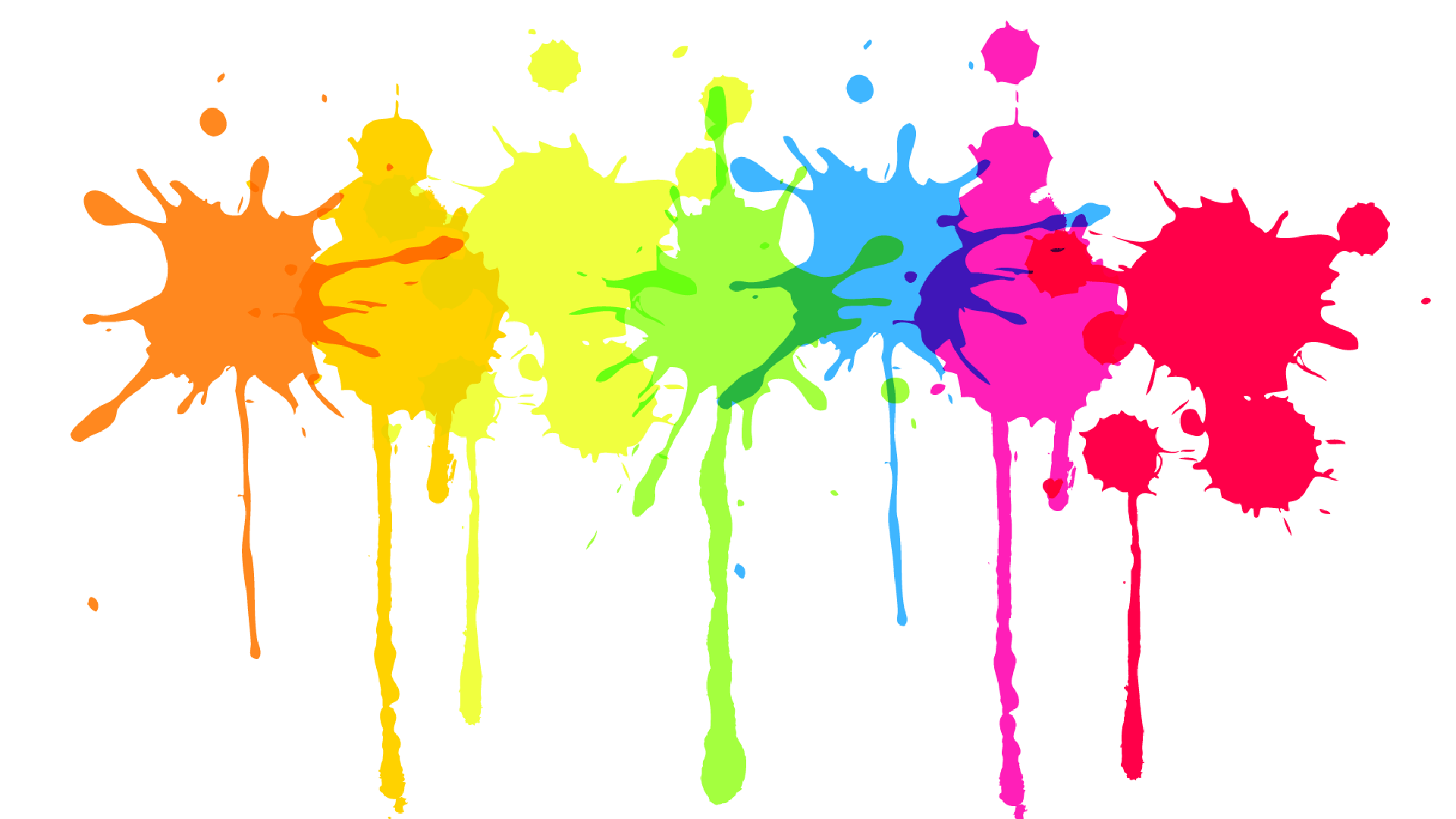 Schedule & Contact InformationAll classes held at the L.C.S.D. Parent Involvement & Resource Center located at 450 E. Sixth South St. (Mary S. Black building)Picasso Petite Coordinators: Krissi Tucker For questions or to notify a coordinator of an absence please call or text Krissi @ (775) 340-7898                                        Cost:  $25.00 per classLimited scholarships & sibling discounts for qualifying students courtesy of local businesses- Ask for details.Please circle the class(es) your child is interested in:Oct. 26- Fall Masterpiece painting class Signup by 10/01/18Dec. 7- Christmas Cookies, Cocoa & Craft Class Signup by 11/17/18Apr. 5- Mother’s Day project  Signup by 3/20/19 (Gift will be wrapped & sent home w/ artist at the end of April)May 3- Father’s Day project  Signup by 4/20/19  (Gift will be wrapped & sent home w/ artist at the end of May)Picasso PetiteSchedule & Contact Information